                                                        Escola Municipal de Educação Básica Augustinho Marcon     			                  Catanduvas-SC                                                        Diretora: Tatiana M. B. Menegat			                  Assessora: Técnica-Pedagógica Maristela Apª. B. Baraúna			                  Assessora: Técnica-Administrativa Margarete Dutra			                  Professora: Janete Taciana de Marquias.			                  5º ano 2   SEQUÊNCIA DIDÁTICA: NOSSO CORPO ESTÁ NA HISTÓRIA DATA: SEMANA DE 01/06 ATÉ 05/06   OLÁ! GABRIELI; ÉRICK E PEDRO;SEGUEM ATIVIDADES PARA QUE CONTINUEM DESENVOLVENDO DISTRIBUINDO-AS NO DECORRER DA SEMANA. COPIEM CADA ATIVIDADE NO SEU CADERNO ESPECÍFICO, FAÇA TUDO COM CALMA E MUITO CAPRICHO!! FIQUEM BEM! FIQUEM EM CASA E CUIDEM-SE!FAÇA A DATA;ESCREVA O SEU NOME COMPLETO.DISCIPLINA: CIÊNCIASSISTEMA RESPIRATÓRIORESPIRAÇÃO É A FORMA PELA QUAL OBTEMOS O GÁS OXIGÊNIO NECESSÁRIO À VIDA, E ELIMINAMOS O GÁS CARBÔNICO PRODUZIDO PELO NOSSO CORPO QUANDO RESPIRAMOS ACONTECE DOIS MOVIMENTOS: A INSPIRAÇÃO (ENTRADA DE AR PARA OS PULMÕES E A EXPIRAÇÃO (SAÍDA DE AR DOS PULMÕES). ASSISTA AO VÍDEO SOBRE O SISTEMA RESPIRATÓRIO                     https://www.youtube.com/watch?v=poqKMmSH3NEQUESTIONAMENTOS - VOCÊS JÁ OUVIRAM FALAR SOBRE O AR?- COMO SERÁ QUE ELE É?- PODEMOS VER? - SERÁ QUE ELE É IMPORTANTE?- COMO EU SEI QUE ELE EXISTE?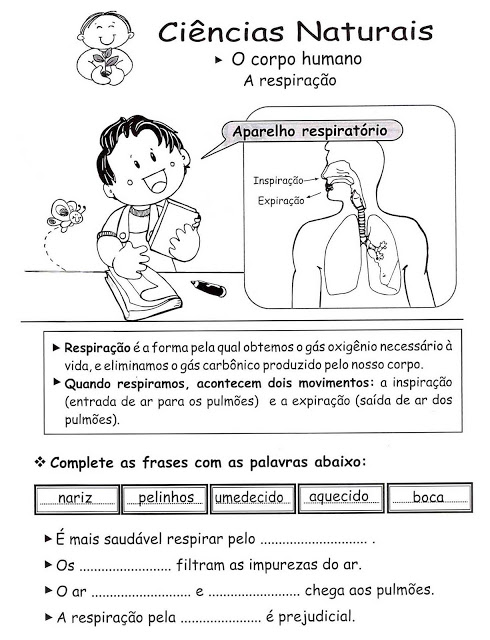 AGORA VOCÊ VAI CONFECCIONAR UM BRINQUEDO DE FAZER BOLHA DE SABÃO; PROVIDENCIE OS SEGUINTES MATERIAIS:
1 LACRE (ARGOLA) PLÁSTICO RETIRADO DO GARGALO DA GARRAFA DE REFRIGERANTE OU SUCO
1 PALITO DE CHURRASCO
1 PEDAÇO DE FITA DUREX PARA PRENDER AS ARGOLAS.MODO DE FAZER:COLE O LACRE COM A FITA DUREX NA PONTA DO PALITO; PREPARE A ÁGUA COM DETERGENTE E ESTÁ PRONTO; AGORA ASSISTA O VÍDEO E FAÇA A ATIVIDADE; DEPOIS É SÓ SE DIVERTIR;https://www.youtube.com/watch?v=4u4ljqP-43IMATEMÁTICANA ATIVIDADE ABAIXO VOCÊ VAI VER ALGUMAS BRINCADEIRAS QUE COM CERTEZA VOCÊ GOSTA DE BRINCAR.VOCÊ TAMBÉM VAI PERCEBER QUE QUANDO REALIZAMOS QUALQUER UMA DESSAS BRINCADEIRAS NOSSA FORMA DE RESPIRAR MUDA; POR EXEMPLO, QUANDO PULAMOS CORDA OU BRINCAMOS DE PEGA-PEGA NOSSA RESPIRAÇÃO FICA MAIS INTENSA QUANDO BRINCAMOS DE PIÃO RESPIRAMOS COM MENOS INTENSIDADE, AFINAL NOS MOVIMENTAMOS MENOS; OBSERVE O GRÁFICO COM AS IMAGENS DE CADA BRINCADEIRA FAÇA A CONTAGEM DOS QUADRINHOS E PREENCHA A TABELA AO LADO; 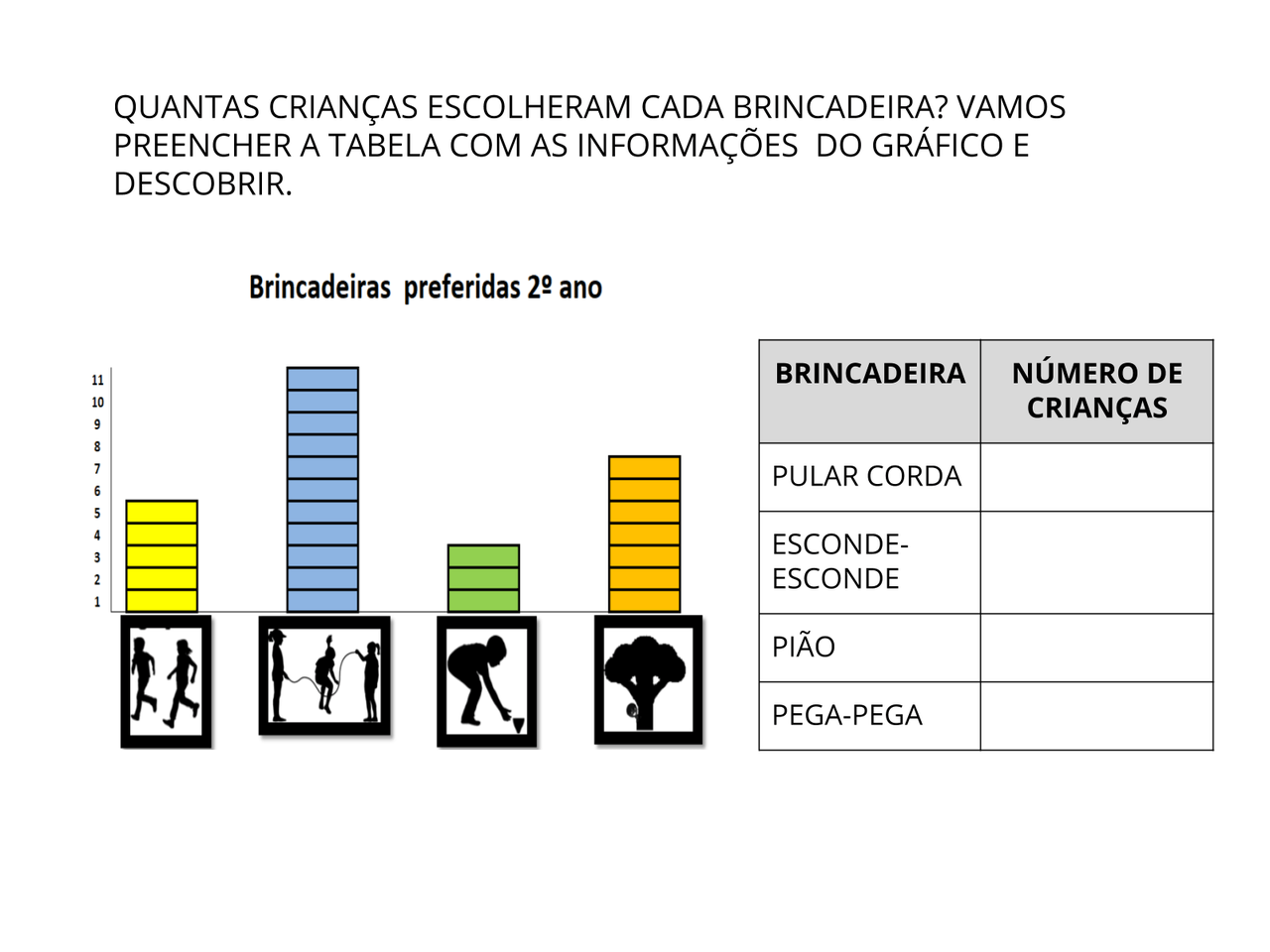 AGORA RESPONDA QUAL BRINCADEIRA AS CRIANÇAS MAIS GOSTAM? _____________________________________QUAL BRINCADEIRA AS CRIANÇAS MENOS GOSTAM? ___________________________________:QUAL DESSAS BRICADEIRAS VOCÊ MAIS GOSTA? _______________________________________AGORA QUE JÁ FEZ A ATIVIDADE, REALIZE UMA DESSAS BRINCADEIRAS. FAÇA UM VÍDEO E MANDE PARA A PROFESSORA, NÃO SE ESQUEÇA DE PERCEBER COMO A SUA RESPIRAÇÃO MUDA AO REALIZAR A BRINCADEIRA. 